Allegato n. 9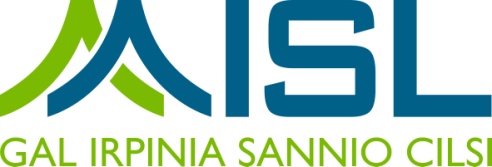 ATS GAL AISLOggetto: PSR Campania 2014-2020. MISURA 19 – Sviluppo Locale di tipo partecipativo – LEADER. Sottomisura 19.2 Tipologia di Intervento 19.2.1 “Strategie di Sviluppo Locale”Misura 6 - Sottomisura 6.2 - Tipologia di intervento 6.2.1 - - Aiuto all’avviamento d’impresa per attività extra agricole nelle zone rurali DICHIARAZIONE SOSTITUTIVA DELL’ATTO DI NOTORITA’(Art. 47 del D.P.R. 28 dicembre 2000, n. 445)Soggetto beneficiario: ………….………….CUP/ CIG: ……………………………….Dichiarazione sulla tracciabilità dei flussi finanziari - Legge 136/2010.Il/la	sottoscritto/a	 	nato	a	 	(Prov. 	)	il 	, Codice Fiscale 	, residente a 	in via/Piazza 	n. 	(CAP 	) in qualità di (barrare la casella che interessa)titolare dell’impresa individualerappresentante legaledella 	,  con  sede legale 				   (Prov 	) in via/Piazza 	n. 	(CAP 	),    partita    IVA  /Codice	Fiscale			 email 		PEC 	telefono	 	fax 	consapevole delle sanzioni penali per le ipotesi di falsità in atti e di dichiarazioni mendaci e della conseguente decadenza dai benefici di cui agli art. 75 e 76 del D.P.R. 28 dicembre 2000, n. 445;a conoscenza del fatto che saranno effettuati controlli anche a campione sulla veridicità delle dichiarazioni rese;al fine di poter assolvere agli obblighi sulla tracciabilità dei movimenti finanziari previsti dall’art. 3 della legge n. 136/2010, relativi ai pagamenti effettuati nell’ambito dell’intervento agevolato ,DICHIARAche gli estremi identificativi del conto corrente “dedicato” ai pagamenti nell’ambito dell’intervento in oggetto sono i seguenti:conto corrente n. 	aperto presso:  	IBAN: 	;che la persona delegata ad operare su tale conto è: 	, nato/a a 	(   ) il 	Cod. Fiscale 	;	che utilizzerà per tutte le proprie transazioni relative all’intervento il conto corrente dedicato sopra indicato, comprese le transazioni verso i propri subcontraenti;SI IMPEGNAa ripresentare la presente dichiarazione qualora intervengano variazioni rispetto a quanto dichiarato con la presente.CONSENSO AL TRATTAMENTO DEI DATI PERSONALIIl sottoscritto __________________ dichiara di avere ricevuto le informazioni di cui all’art.13 del Regolamento UE 2016/679, in particolare riguardo ai diritti riconosciuti dal Regolamento UE 2016/679 e di acconsentire, ai sensi e per gli effetti dell’art. 7 e ss. del Regolamento, al trattamento dei dati personali, anche particolari, con le modalità e per le finalità indicate nella informativa stessa, comunque strettamente connesse e strumentali alla gestione delle finalità di cui all’informativa.Luogo e data, …………………….                                                                                                                                            Timbro e firmaAi sensi e per gli effetti dell’art. 38, D.P.R. 445 del 28/12/2000 e ss.mm.ii., si allega copia del documento di riconoscimento del dichiarante in corso di validità.